Szpital Powiatowy w Zawierciu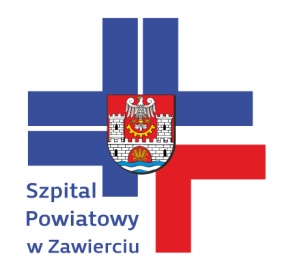 42-400 Zawiercie • ul. Miodowa 14 •  tel (032) 67-40-361Regon 27621110,    NIP 649-19-18-293Certyfikat Jakości ISO 9001/2008, ISO 14001:2004, PN-N18001:200404Specyfikacja istotnych warunków zamówieniaDOSTAWA oprzyrządowania do fakoemulsyfikatora wraz z dzierżawą aparatuPostępowanie o udzielenie zamówienia prowadzone w trybie przetargu nieograniczonego o wartości zamówienia mniejszej niż kwoty określone w przepisach wydanych na podstawie art. 11 ust. 8 ustawy z dnia 29 stycznia 2004 roku Prawo zamówień publicznych (t.j. Dz. U. 2017 r., poz. 1579).Użyte skróty: Ustawa Pzp – Ustawa z dnia 29 stycznia 2004 roku Prawo zamówień publicznych (t.j. Dz. U. 2017 r., poz. 1579),SIWZ – specyfikacja istotnych warunków zamówienia.I. Zamawiający: Szpital Powiatowy w Zawierciu42-400 Zawiercieul. Miodowa 14e-mail: zampub@szpitalzawiercie.pltel. 32 67 40 361Godziny pracy: od poniedziałku do piątku od 07:25 do 15:00II. Tryb udzielenia zamówieniaPostępowanie prowadzone będzie w trybie przetargu nieograniczonego na podstawie art. 39 i nast. Ustawy z dnia 29 stycznia 2004 r. Prawo Zamówień Publicznych zwanej dalej „ustawą Pzp”. W zakresie nieuregulowanym niniejszą Specyfikacją Istotnych Warunków Zamówienia, zwaną dalej „SIWZ”, zastosowanie mają przepisy Ustawy Pzp. III. Opis przedmiotu zamówienia1.Przedmiotem zamówienia jest: Dostawa oprzyrządowania do fakoemulsyfikatora wraz z dzierżawą aparatu – zgodnie z zapisami zawartymi w formularzu cenowym stanowiącym załącznik nr 2 do SIWZ. 2. Wspólny Słownik Zamówień:  33100000-1 - urządzenia medyczne.			          3. Zgodnie z art. 30 ust. 4 Ustawy Pzp Zamawiający dopuszcza produkty równoważne opisywanym. 4. Zamawiający nie dopuszcza składania ofert wariantowych.5.Zamawiający dopuszcza możliwość powierzenia przez Wykonawcę wykonania części zamówienia podwykonawcom. W takim przypadku Wykonawca zobowiązany jest do wskazania w swej ofercie części zamówienia (zakresu), których wykonanie zamierza powierzyć podwykonawcom.6.Zamawiający nie dopuszcza składania ofert częściowych. Oferty niezawierające pełnego zakresu przedmiotu zamówienia zostaną odrzucone. 7. W celu spełnienia wymagań dotyczących przedmiotu zamówienia Zamawiający wymaga:a. Oświadczenia Wykonawcy, że zaoferowany sprzęt spełnia wymagania określone w Ustawie z dnia 20 maja 2010 r. o wyrobach medycznych (Dz. U. z 2017r. poz. 211) a ponadto, że Wykonawca jest gotowy w każdej chwili na żądanie Zamawiającego potwierdzić to poprzez przesłanie kopii odpowiedniej dokumentacji (o ile dotyczy) lub oświadczenie, że oferowany produkt nie jest wyrobem medycznym,b. Oświadczenia Wykonawcy, że zaoferowany sprzęt posiada deklarację zgodności CE oraz, że Wykonawca jest gotowy w każdej chwili potwierdzić to poprzez przesłanie odpowiedniej dokumentacji (o ile dotyczy) lub oświadczenie, że oferowany produkt nie wymaga posiadania deklaracji zgodności CE;c. Oświadczenia Wykonawcy, że zaoferowany sprzęt posiada kartę produktu (ulotkę, kartę techniczną) potwierdzającą wymogi określone przez Zamawiającego a ponadto, że Wykonawca jest gotowy w każdej chwili na żądanie Zamawiającego potwierdzić to poprzez przesłanie kopii odpowiedniej dokumentacji,d. Oświadczenia Wykonawcy o gwarancji zgodnie z zapisami w formularzu asortymentowo cenowym stanowiącym załącznik nr 2 do SIWZ.8. Zamawiający na etapie badania ofert sprawdzi spełnienie w/w wymagań dotyczących przedmiotu zamówienia na podstawie zał. nr 3 do SIWZ - oświadczenia. W następnym etapie Zamawiający może wezwać Wykonawcę, którego oferta zostanie najwyżej oceniona, do złożenia w wyznaczonym terminie, nie krótszym niż 5 dni, aktualnych na dzień złożenia dokumentów.IV. Informacja o przewidywanych zamówieniach z upoważnienia (art. 67 ust. 1 pkt 7 ustawy PZP) Zamawiający przewiduje udzielenia zamówienia, o którym mowa w art. 67 ust. 1 pkt 7 ustawy Pzp, tj. udzielenie w okresie 3 lat od dnia udzielenia zamówienia podstawowego dotychczasowemu Wykonawcy dostaw zamówienia polegającego na dostawie przedmiotu umowy, tj. powtórzenie podobnych dostaw i dzierżawy do wysokości 30% wartości zamówienia podstawowego.V. Termin wykonania zamówienia1. Zamówienie zostanie zrealizowane w terminie 12 miesięcy od dnia zawarcia umowy.Dostawa fakoemulsyfikatora nastąpi w terminie do 21 dni od dnia zawarcia umowy. Oprzyrządowanie dostarczane będzie sukcesywnie w okresie trwania umowy w terminie do 5 dni roboczych od złożenia zamówienia e-mailem lub faksem.VI. Warunki udziału w postępowaniu oraz opis sposobu dokonywania oceny spełniania tych warunków:1.O udzielenie zamówienia mogą ubiegać się Wykonawcy, którzy:1.1.Nie podlegają wykluczeniu z art. 24 ust.1 pkt. 12-23 ustawy PZP,1.2. Spełniają warunki udziału w postępowaniu dotyczące: Kompetencji lub uprawnień do prowadzenia określonej działalności zawodowej, o ile wynika to z odrębnych przepisów. Ocena spełnienia warunku udziału w postępowaniu będzie dokonana na zasadzie spełnia/nie spełnia w oparciu o oświadczenie – załącznik nr 3 do SIWZ. Sytuacji ekonomicznej lub finansowej. Ocena spełnienia warunku udziału w postępowaniu będzie dokonana na zasadzie spełnia/nie spełnia w oparciu o oświadczenie – załącznik nr 3 do SIWZ. Zdolności technicznej lub zawodowej. Ocena spełnienia warunku udziału w postępowaniu będzie dokonana na zasadzie spełnia/nie spełnia w oparciu o oświadczenie – załącznik nr 3 do SIWZ. 2. W sytuacji, gdy Wykonawca polega na zdolnościach technicznych lub zawodowych lub sytuacji finansowej lub ekonomicznej innych podmiotów, na zasadach określonych w art. 22a Ustawy Pzp, zobowiązany jest udowodnić, iż będzie dysponował zasobami niezbędnymi do realizacji zamówienia, w szczególności przedstawiając w tym celu pisemne zobowiązanie tych podmiotów do oddania do dyspozycji Wykonawców niezbędnych zasobów na okres korzystania z nich przy wykonywaniu zamówienia. Ponadto Zamawiający wymaga dostarczenia dokumentu świadczącego o odpowiedzialności solidarnej Wykonawcy i podmiotu, na którego zasoby powołuje się.3. W celu oceny, czy Wykonawca będzie dysponował zasobami innych podmiotów w stopniu niezbędnym dla należytego wykonania zamówienia oraz oceny, czy stosunek łączący Wykonawcę z tymi podmiotami gwarantuje rzeczywisty dostęp do ich zasobów, Zamawiający żąda dokumentów dotyczących w szczególności:a) zakresu dostępnych Wykonawcy zasobów innego podmiotu,b) sposobu wykorzystania zasobów innego podmiotu, przez Wykonawcę przy wykonywaniu zamówienia,c) charakteru stosunku, jaki będzie łączył Wykonawcę z innym podmiotem,d) zakresu i okresu udziału innego podmiotu przy wykonywaniu zamówienia.4. Oprócz wykluczenia, o którym mowa w art. 24 ust. 1 pkt 15 ustawy Pzp., Zamawiający przewiduje wykluczenie Wykonawcy, który naruszył obowiązki dotyczące płatności podatków, opłat lub składek na ubezpieczenia społeczne lub zdrowotne, co Zamawiający jest w stanie wykazać za pomocą stosownych środków dowodowych, chyba że Wykonawca dokonał płatności należnych podatków, opłat lub składek na ubezpieczenia społeczne lub zdrowotne wraz z odsetkami lub grzywnami lub zawarł wiążące porozumienie w sprawie spłaty tych należności.VII. Wykaz oświadczeń lub dokumentów, potwierdzających spełnienie warunków udziału w postępowaniu oraz brak podstaw do wykluczenia 1. Do oferty każdy Wykonawca musi dołączyć aktualne na dzień składania ofert oświadczenie w zakresie wskazanym w załączniku nr 3 do SIWZ. Informacje zawarte w oświadczeniu będą stanowić wstępne potwierdzenie, że Wykonawca nie podlega wykluczeniu oraz spełnia warunki udziału w postępowaniu.2. W przypadku wspólnego ubiegania się o zamówienie przez wykonawców oświadczenie, o którym mowa w rozdz. VII. 1 niniejszej SIWZ, składa każdy z Wykonawców wspólnie ubiegających się o zamówienie. Oświadczenie to ma potwierdzać spełnianie warunków udziału w postępowaniu, brak podstaw wykluczenia w zakresie, w którym każdy z wykonawców wykazuje spełnianie warunków udziału w postępowaniu. 3. Na żądanie Zamawiającego Wykonawca, który zamierza powierzyć wykonanie części zamówienia podwykonawcom, w celu wykazania braku istnienia wobec nich podstaw wykluczenia z udziału w postępowaniu składa oświadczenie, o którym mowa w rozdz. VII. 1 niniejszej SIWZ.4. Wykonawca, który powołuje się na zasoby innych podmiotów, w celu wykazania braku istnienia wobec nich podstaw wykluczenia oraz spełnienia - w zakresie, w jakim powołuje się na ich zasoby - warunków udziału w postępowaniu składa także oświadczenie, o którym mowa w rozdz. VII.1 niniejszej SIWZ dotyczące tych podmiotów. 5. Zamawiający przed udzieleniem zamówienia wezwie Wykonawcę, którego oferta została najwyżej oceniona, do złożenia w wyznaczonym, nie krótszym niż 5 dni, terminie aktualnych na dzień złożenia następujących oświadczeń lub dokumentów:Aktualne zaświadczenie właściwego naczelnika Urzędu Skarbowego potwierdzające, że Wykonawca nie zalega z opłacaniem podatków, lub zaświadczenie, że uzyskał przewidziane prawem zwolnienie, odroczenie lub rozłożenie na raty zaległych płatności lub wstrzymane w całości wykonanie decyzji właściwego organu – wystawione nie wcześniej niż 3 miesiące przed upływem terminu do złożenia dokumentu na wezwanie;Aktualne zaświadczenie właściwego oddziału Zakładu Ubezpieczeń Społecznych lub Kasy Rolniczego Ubezpieczenia Społecznego potwierdzające, że Wykonawca nie zalega z opłacaniem składek na ubezpieczenie zdrowotne i społeczne lub potwierdzenie, że uzyskał przewidziane prawem zwolnienie, odroczenie lub rozłożenie na raty zaległych płatności lub wstrzymane w całości wykonania decyzji właściwego organu - wystawione nie wcześniej niż 3 miesiące przed upływem terminu do złożenia dokumentu na wezwanie;W zakresie opisu przedmiotu zamówienia: - kartę produktu (ulotkę, kartę techniczną) potwierdzającą wymogi określone przez Zamawiającego, z zaznaczeniem wymaganych parametrów- dokumenty potwierdzające, że oferowany sprzęt spełnia wymagania określone w ustawie z 20 maja 2010r. o wyrobach medycznych (Dz.U. z 2017r., poz.211) ( o ile dotyczy),- dokumenty  potwierdzające, że oferowany sprzęt posiada deklarację zgodności CE (o ile dotyczy),6.Wykonawca w terminie 3 dni od dnia zamieszczenia na stronie internetowej informacji, o której mowa w art. 86 ust. 5 Ustawy Pzp, przekaże Zamawiającemu oświadczenie o przynależności lub braku przynależności do tej samej grupy kapitałowej, o której mowa w art. 24 ust. 1 pkt 23 ustawy PZP - zgodnego z zał. Nr 4 do SIWZ. W przypadku przynależności do tej samej grupy kapitałowej wraz ze złożeniem oświadczenia Wykonawca może przedstawić dowody, że powiązania z innym wykonawcą nie prowadzą do zakłócenia konkurencji w postępowaniu o udzielenie zamówienia.7.W zakresie nieuregulowanym SIWZ zastosowanie mają przepisy rozporządzenia Ministra Rozwoju z dnia 26 lipca 2016 r. w sprawie rodzajów dokumentów, jakich może żądać Zamawiający od Wykonawcy, oraz form, w jakich te dokumenty mogą być składane (Dz. U. z 2016 r., poz. 1126).8.Jeżeli wykonawca nie złoży oświadczenia, o którym mowa w rozdz. VII. 1. niniejszej SIWZ, oświadczeń lub dokumentów potwierdzających okoliczności, o których mowa w art. 25 ust. 1 ustawy PZP, lub innych dokumentów niezbędnych do przeprowadzenia postępowania, oświadczenia lub dokumenty są niekompletne, zawierają błędy lub budzą wskazane przez zamawiającego wątpliwości, Zamawiający wezwie do ich złożenia, uzupełnienia, poprawienia lub do udzielenia wyjaśnień w terminie przez siebie wskazanym, chyba że mimo ich złożenia oferta Wykonawcy podlegałaby odrzuceniu albo konieczne byłoby unieważnienie postępowania.9. Jeżeli Wykonawca ma siedzibę lub miejsce zamieszkania poza terytorium Rzeczypospolitej Polskiej; a)zamiast dokumentów, o których mowa w pkt 5. pkt a i b – składa dokument lub dokumenty wystawione w kraju, w którym ma siedzibę lub miejsce zamieszkania, potwierdzające odpowiednio, że nie otwarto jego likwidacji ani nie ogłoszono upadłości, nie zalega z uiszczeniem podatków, opłat, składek na ubezpieczenie społeczne lub zdrowotne albo, że uzyskała przewidziane prawem zwolnienie, odroczenie lub rozłożenie na raty zaległych płatności lub wstrzymanie w całości wykonania decyzji właściwego organu,b)Dokumenty, o których mowa w pkt 5 pkt a i b - powinny być wystawione nie wcześniej niż 3 miesiące przed upływem terminu do złożenia dokumentu na wezwanie.c)Jeżeli w miejscu zamieszkania osoby lub w kraju, w którym Wykonawca ma siedzibę lub miejsce zamieszkania, nie wydaje się dokumentów, o których mowa w pkt. 5, zastępuje się je dokumentem zawierającym oświadczenie złożone przed notariuszem, właściwym organem sądowym, administracyjnym albo organem samorządu zawodowego lub gospodarczego odpowiednio miejsca zamieszkania osoby lub kraju, w którym Wykonawca ma siedzibę lub miejsce zamieszkania, d)Jeżeli, w przypadku Wykonawcy mającego siedzibę na terytorium Rzeczypospolitej Polskiej, osoby, o których mowa w art. 24 ust. 1 ustawy Pzp, mają miejsce zamieszkania poza terytorium Rzeczypospolitej Polskiej, Wykonawca składa w odniesieniu do nich zaświadczenie właściwego organu sądowego albo administracyjnego miejsca zamieszkania dotyczące niekaralności tych osób w zakresie określonym w art. 24 ust. 1 ustawy Pzp, wystawione nie wcześniej niż 3 miesiące przed upływem terminu składania ofert, z tym że w przypadku, gdy w miejscu zamieszkania tych osób nie wydaje się takich zaświadczeń – zastępuje się je dokumentem zawierającym oświadczenie złożone przed notariuszem, właściwym organem sądowym, administracyjnym albo organem samorządu zawodowego lub gospodarczego miejsca zamieszkania tych osób.e)W przypadku wątpliwości co do treści dokumentu złożonego przez Wykonawcę mającego siedzibę lub miejsce zamieszkania poza terytorium Rzeczypospolitej Polskiej, Zamawiający może zwrócić się do właściwych organów odpowiednio miejsca zamieszkania osoby lub kraju, w którym Wykonawca ma siedzibę lub miejsce zamieszkania, z wnioskiem o udzielenie niezbędnych informacji dotyczących przedłożonego dokumentu.10. Ocena spełnienia warunków dokonana zostanie przez komisję przetargową zgodnie z Ustawą Pzp oraz niniejszą SIWZ. VIII. Informacje o sposobie porozumiewania się Zamawiającego z Wykonawcami oraz przekazywania oświadczeń lub dokumentów, a także wskazanie osób uprawnionych do porozumiewania się z WykonawcamiWszelkie zawiadomienia, oświadczenia, wnioski oraz informacje Zamawiający oraz Wykonawcy mogą przekazywać pisemnie lub drogą elektroniczną, za wyjątkiem oferty, umowy oraz oświadczeń i dokumentów wymienionych w rozdziale VI i VII niniejszej SIWZ (również w przypadku ich złożenia w wyniku wezwania, o którym mowa w art. 26 ust. 3 ustawy Pzp.), dla których Prawodawca przewidział wyłącznie formę pisemną.W korespondencji kierowanej do Zamawiającego Wykonawca winien posługiwać się numerem sprawy określonym w SIWZ.Zawiadomienia, oświadczenia, wnioski oraz informacje przekazywane przez Wykonawcę pisemnie winny być składane na adres: Szpital Powiatowy Zawiercie, 42-400 Zawiercie ul. Miodowa 14, Budynek Główny „A”, Dział Zamówień Publicznych, pokój 109.Zawiadomienia, oświadczenia, wnioski oraz informacje przekazywane przez Wykonawcę drogą elektroniczną winny być kierowane na adres: zampub@szpitalzawiercie.pl.Wszelkie zawiadomienia, oświadczenia, wnioski oraz informacje przekazane za pomocą poczty elektronicznej wymagają na żądanie każdej ze stron, niezwłocznego potwierdzenia faktu ich otrzymania.Wykonawca może zwrócić się do Zamawiającego o wyjaśnienie treści SIWZ. Jeżeli wniosek o wyjaśnienie treści SIWZ wpłynie do Zamawiającego nie później niż do końca dnia, w którym upływa połowa terminu składania ofert, Zamawiający udzieli wyjaśnień niezwłocznie, jednak nie później niż na 2 dni przed upływem terminu składania ofert. Jeżeli wniosek o wyjaśnienie treści SIWZ wpłynie po upływie terminu, o którym mowa powyżej, lub dotyczy udzielonych wyjaśnień, Zamawiający może udzielić wyjaśnień albo pozostawić wniosek bez rozpoznania. Zamawiający zamieści wyjaśnienia na stronie internetowej, na której udostępniono SIWZ. Zamawiający jest zobowiązany udzielić odpowiedzi na pytania zadane w terminie do ….10.2017r.Przedłużenie terminu składania ofert nie wpływa na bieg terminu składania wniosku, o którym mowa w rozdz. VIII. 7 niniejszej SIWZ.W przypadku rozbieżności pomiędzy treścią niniejszej SIWZ, a treścią udzielonych odpowiedzi, jako obowiązującą należy przyjąć treść pisma zawierającego późniejsze oświadczenie Zamawiającego.Zamawiający nie przewiduje zwołania zebrania Wykonawców.Osobą uprawnioną przez Zamawiającego do porozumiewania się z Wykonawcami:a) w kwestiach formalnych, w zakresie proceduralnym, osobą upoważnioną do kontaktu z Wykonawcami jest:- Agnieszka Szymczyk – Dział Zamówień Publicznych, tel. 32 67 40 361, e-mail: zampub@szpitalzawiercie.pl,b) w zakresie merytorycznym osobami upoważnionymi do kontaktu z Wykonawcami są:-lek. Ewa Karoń – Kierownik Oddziału Okulistyki – tel. 32 67 40 307 ,Jednocześnie Zamawiający informuje, że przepisy Ustawy Pzp nie pozwalają na jakikolwiek inny kontakt - zarówno z Zamawiającym jak i osobami uprawnionymi do porozumiewania się z Wykonawcami - niż wskazany w niniejszym rozdziale SIWZ.IX. WadiumZamawiający nie przewiduje wniesienia wadium.X. Termin związania ofertąWykonawca pozostaje związany ofertą przez okres 30 dni.Bieg terminu związania ofertą rozpoczyna się wraz z upływem terminu składania ofert. Wykonawca samodzielnie lub na wniosek Zamawiającego może przedłużyć termin związania ofertą, z tym, że Zamawiający może tylko raz, co najmniej na 3 dni przed upływem terminu związania ofertą, zwrócić się do Wykonawców o wyrażenie zgody na przedłużenie tego terminu o oznaczony okres, nie dłuższy jednak niż 60 dni. XI. Opis sposobu przygotowywania oferty1. Oferta powinna zawierać:a). podpisany przez Wykonawcę Formularz ofertowy według załącznika nr 1 do SIWZ,b). podpisany przez Wykonawcę Formularz cenowy według załącznika nr 2 do SIWZ,c). podpisane przez Wykonawcę oświadczenie stanowiące załącznik nr 3 do SIWZ.2. W przypadku podpisania oferty oraz poświadczenia za zgodność z oryginałem kopii dokumentów przez osobę niewymienioną w dokumencie rejestracyjnym (ewidencyjnym) Wykonawcy, należy do oferty dołączyć stosowne pełnomocnictwo w oryginale lub kopii poświadczonej notarialnie.3. Wykonawca może złożyć tylko jedną ofertę. 4. Zamawiający nie przewiduje zwrotu kosztów udziału w postępowaniu.5. W przypadku unieważnienia postępowania o udzielenie zamówienia z przyczyn leżących po stronie Zamawiającego, Wykonawcom, którzy złożyli oferty niepodlegające odrzuceniu, przysługuje roszczenie o zwrot uzasadnionych kosztów uczestnictwa w postępowaniu, w szczególności kosztów przygotowania oferty. 6. Ofertę wraz ze stanowiącymi jej integralną część załącznikami Wykonawca sporządza ściśle według postanowień niniejszej SIWZ. 7. Ofertę sporządza się w języku polskim, na komputerze, maszynie do pisania lub ręcznie długopisem bądź niezmywalnym atramentem. Dokumenty sporządzone w języku obcym są składane wraz z tłumaczeniem na język polski.8. Wykonawca powinien sporządzić ofertę na przygotowanych i udostępnionych drukach załączników lub w oparciu o zawartą w nich treść, stanowiącą integralną część niniejszej SIWZ.9. Do oferty należy załączyć spis załączników – wykaz dokumentów załączonych kolejno do oferty.10. Wymaga się, aby wszystkie zapisane strony oferty wraz z załącznikami były kolejno ponumerowane i złączone w sposób trwały oraz na każdej stronie podpisane przez osobę (osoby) uprawnioną do składania oświadczeń woli w imieniu Wykonawcy, przy czym co najmniej na pierwszej i ostatniej stronie oferty podpis (podpisy) należy opatrzyć pieczęcią imienną Wykonawcy. 11.Jeżeli oferta zawiera informacje stanowiące tajemnicę przedsiębiorstwa, co do których Wykonawca zastrzegł, że nie mogą być udostępniane innym uczestnikom postępowania, dokumenty zawierające te informacje należy złożyć w osobnej części i odpowiednio je oznaczyć np. dokumenty poufne. 12.Wykonawca zamieszcza ofertę w kopercie oznaczonej nazwą i adresem Zamawiającego i Wykonawcy oraz opisanej w następujący sposób: „Oferta na : Dostawa oprzyrządowania do fakoemulsyfikatora  wraz z dzierżawą”nie otwierać przed 30.10.2017 r. o godz. 11.0013.Wykonawca może wprowadzić zmiany lub wycofać złożoną przez siebie ofertę wyłącznie przed terminem składania ofert i pod warunkiem, że przed upływem tego terminu Zamawiający otrzyma pisemne powiadomienie o wprowadzeniu zmian lub wycofaniu oferty. Powiadomienie to musi być oznaczone słowami „zmiana” lub „wycofanie”. Zamawiający niezwłocznie zwróci ofertę, która została złożona po terminie. 14.Za ofertę złożoną po terminie uważa się ofertę, która bez względu na przyczynę dotarła do Zamawiającego, tj. do Szpitala Powiatowego w Zawierciu, 42-400 Zawiercie ul. Miodowa 14, Budynek Główny „A”, Dział Zamówień Publicznych, I piętro, pokój 109 – po upływie terminu składania ofert. 15.Wszelkie poprawki lub zmiany w tekście oferty muszą być parafowane przez osobę (osoby) podpisujące ofertę i opatrzone datami ich dokonania. 16.Obowiązkiem składającego ofertę jest uzyskać wszelkie informacje konieczne do prawidłowego przygotowania ofert.XII. Miejsce oraz termin składania i otwarcia ofert1.Oferty należy składać w siedzibie Zamawiającego tj. Szpital Powiatowy Zawiercie, 42-400 Zawiercie ul. Miodowa 14, Budynek Główny „A”, I piętro, Dział Zamówień Publicznych, pokój 109 do dnia 30.10.2017 do godz. 10.00.2.Zamawiający otworzy oferty w obecności Wykonawców, którzy zechcą przybyć na otwarcie ofert w dniu …. 10.2017 o godz. 11:00, w siedzibie Zamawiającego, tj. Szpital Powiatowy Zawiercie, 42-400 Zawiercie ul. Miodowa 14, Budynek Główny „A”, I piętro, Dział Zamówień Publicznych, pokój 109.XIII. Opis sposobu obliczenia ceny1. Cenę oferty należy wpisać zarówno w formularzu cenowym jak i w formularzu ofertowym.2. Wykonawca określi cenę oferty w złotych z VAT, przy uwzględnieniu stawki podatku, obowiązującej w dniu składania ofert.3. Cena oferty ma być podana jednoznacznie. Nie dopuszcza się przy podawaniu ceny oferty wprowadzania zapisów typu „na podane ceny udzielam 10% rabatu”. Ewentualne upusty, rabaty, o ile nie są czynem nieuczciwej konkurencji w rozumieniu Ustawy z dnia z dnia 16 kwietnia 1993 r. o zwalczaniu nieuczciwej konkurencji (Dz. U. Z 2003 r. nr 153, poz. 1503 ze zm.) powinny zostać uwzględnione w cenie.4. Wszystkie ceny (w tym jednostkowe) powinny być podawane z dokładnością do dwóch miejsc po przecinku.XIV. Kryteria oraz sposób oceny ofert:1.Zamawiający będzie oceniał oferty według następujących kryteriów:-Wybór najkorzystniejszej oferty będzie dokonany na podstawie kryteriów:KRYTERIUM I Cena - 60%,KRYTERIUM II Termin płatności  – 40%,-Zamawiający przydzieli punktację za poszczególne kryteria wg następujących zasad:a. za cenę (C) wg wzoru:            najniższa oferowana cena bruttoC = -------------------------------------------   x  100 x 60%            cena oferty ocenianej bruttob. termin płatności prawidłowo wystawionej i dostarczonej faktury Vat (T) wg wzoru:T = 30 dni -0 pkt.,%31-39 dni-10 pkt.,%40-49 dni-20 pkt.,%50-59 dni -30 pkt.,%60 dni - 40 pkt.%Zamawiający informuje, że deklarowany terminu płatności faktury nie może być krótszy niż 30 dni lub dłuższy niż 60 dni. Oferty z takimi terminami płatności faktury zostaną uznane za niezgodne z SIWZ i odrzucone na podstawie art. 89 ust. 1 pkt 2 ustawy Pzp.2. Jako najkorzystniejsza zostanie wybrana oferta, która uzyska największą sumę punktów za ww. kryteria:W= ocena oferty, W=C+T.3. Zamawiający wybierze ofertę najkorzystniejszą, czyli ofertę, która uzyska najwyższą ilość punktów.4. W toku dokonywania badania i oceny ofert Zamawiający może żądać udzielenia przez Wykonawcę  wyjaśnień treści złożonych przez niego ofert.5. Zgodnie z przepisem art. 91 ust. 3a Ustawy Pzp., jeżeli złożono ofertę, której wybór prowadziłby do powstania u Zamawiającego obowiązku podatkowego zgodnie z przepisami o podatku od towarów i usług, zamawiający w celu oceny takiej oferty dolicza do przedstawionej w niej ceny podatek od towarów i usług, który miałby obowiązek rozliczyć zgodnie z tymi przepisami. Wykonawca, składając ofertę, informuje Zamawiającego, czy wybór oferty będzie prowadzić do powstania u Zamawiającego obowiązku podatkowego, wskazując nazwę (rodzaj) towaru lub usługi, których dostawa lub świadczenie będzie prowadzić do jego powstania, oraz wskazując ich wartość bez kwoty podatku, co znajduje odzwierciedlenie w Formularzu ofertowym- zał. nr 1 do SIWZ pkt 3.XV. Informacja o formalnościach, jakie powinny zostać dopełnione po wyborze oferty w celu zawarcia umowy w sprawie zamówienia publicznego1.Osoby reprezentujące Wykonawcę przy podpisywaniu umowy powinny posiadać ze sobą dokumenty potwierdzające ich umocowanie do podpisania umowy, o ile umocowanie to nie będzie wynikać z dokumentów załączonych do oferty.2.Zamawiający udzieli zamówienia Wykonawcy, którego oferta odpowiada wszystkim wymaganiom określonym w niniejszej SIWZ i została oceniona jako najkorzystniejsza w oparciu o podane wyżej kryteria oceny ofert. 3.Zamawiający unieważni postępowanie w sytuacji, gdy wystąpią przesłanki wskazane w art. 93 ustawy Pzp. 4.Niezwłocznie po wyborze najkorzystniejszej oferty Zamawiający zawiadomi Wykonawców, którzy złożyli oferty, o: a. Wyborze najkorzystniejszej oferty, podając nazwę (firmę), albo imię i nazwisko, siedzibę albo miejsce zamieszkania i adres Wykonawcy, którego ofertę wybrano i uzasadnienie jej wyboru, a także nazwy (firmy), albo imiona i nazwiska, siedziby albo miejsca zamieszkania i adresy Wykonawców, którzy złożyli oferty, a także punktację przyznaną ofertom,b. Wykonawcach, których oferty zostały odrzucone, podając uzasadnienie faktyczne i prawne,c. Wykonawcach, którzy zostali wykluczeni z postępowania o udzielenie zamówienia, podając uzasadnienie faktyczne i prawne, d. Terminie, określonym zgodnie z art. 94 ust. 1 lub 2 ustawy Pzp., po którego upływie umowa w sprawie zamówienia publicznego może być zawarta.5. Ogłoszenie zawierające informacje wskazane w pkt. 4 Zamawiający umieści na stronie internetowej www.szpitalzawiercie.pl oraz w miejscu publicznie dostępnym w swojej siedzibie.6. Zamawiający zawrze umowę w sprawie zamówienia publicznego w terminie nie krótszym niż 5 dni od dnia przekazania zawiadomienia o wyborze najkorzystniejszej oferty. Zawarcie umowy będzie możliwe przed upływem wskazanego terminu, jeżeli w postępowaniu o udzielenie zamówienia zostanie złożona tylko jedna oferta. 7. Po ogłoszeniu wyniku, przed zawarciem umowy, Wykonawca dostarczy dokument wskazujący osoby uprawnione do zawarcia umowy oraz formularz cenowy w formie elektronicznej w formacie ODT, DOC, RTF, TXT.8. Jeżeli Wykonawca, którego oferta została wybrana, uchyla się od zawarcia umowy w sprawie zamówienia publicznego, Zamawiający może wybrać ofertę najkorzystniejszą spośród pozostałych ofert, bez przeprowadzania ich ponownego badania i oceny, chyba że zachodzą przesłanki do unieważnienia postępowania.XVI. Zabezpieczenie należytego wykonania umowyW niniejszym postępowaniu wniesienie zabezpieczenia należytego wykonania umowy nie jest wymagane.XVII. Istotne postanowienia umowyIstotne postanowienia umowy zostały zawarte w załączniku nr 5 do SIWZ.XVIII. Pouczenie o środkach ochrony prawnejŚrodki ochrony prawnej przysługują Wykonawcy zgodnie z art. 180 Pzp. i nast., jeżeli ma lub miał interes w uzyskaniu zamówienia oraz poniósł lub może ponieść szkodę w wyniku naruszenia przez Zamawiającego przepisów ustawy Pzp.;1. Informacja o niezgodnej z przepisami ustawy Pzp. czynności:1.1 Wykonawca może w terminie przewidzianym do wniesienia odwołania poinformować Zamawiającego o niezgodnej z przepisami ustawy Pzp. czynności podjętej przez niego lub zaniechaniu czynności, do której jest on zobowiązany na podstawie ustawy Pzp., na które nie przysługuje odwołanie.1.2 W przypadku uznania zasadności przekazanej informacji Zamawiający powtarza czynność albo dokona czynności zaniechanej, informując o tym Wykonawców w sposób przewidziany w ustawie Pzp dla tej czynności; na powyższe nie przysługuje odwołanie.2. Odwołanie przysługuje wyłącznie od niezgodnej z przepisami ustawy czynności Zamawiającego podjętej w postępowaniu o udzielenie zamówienia lub zaniechania czynności, do której Zamawiający jest zobowiązany na podstawie ustawy:2.1 Jeżeli wartość zamówienia jest mniejsza niż kwoty określone w przepisach wydanych na podstawie art. 11 ust. 8 ustawy Pzp., odwołanie przysługuje wyłącznie wobec czynności:1) wyboru trybu negocjacji bez ogłoszenia, zamówienia z wolnej ręki lub zapytania o cenę;2) określenia warunków udziału w postępowaniu;3) wykluczenia odwołującego z postępowania o udzielenie zamówienia;4) odrzucenia oferty odwołującego;5) opisu przedmiotu zamówienia;6) wyboru najkorzystniejszej oferty.3. Przepisy dotyczące środków ochrony prawnej znajdują się w art. 179 – 198g ustawy Pzp.XIX. Aukcja elektronicznaW postępowaniu nie jest przewidziany wybór najkorzystniejszej oferty z zastosowaniem aukcji elektronicznej.Załącznikami do niniejszego dokumentu są:nr 1 - Formularz ofertowy stanowiący załącznik nr 1 do SIWZ,nr 2 – Formularz cenowy stanowiący załącznik nr 2 do SIWZ,nr 3 – Oświadczenie o spełnianiu warunków oraz o niepodleganiu wykluczeniu stanowiące załącznik nr 3 do SIWZ,nr 4 – Oświadczenie w sprawie grupy kapitałowej stanowiące załącznik nr 4 do SIWZ,nr 5 – Istotne postanowienia umowy stanowiące załącznik nr 5 do SIWZ.Znak sprawy: DZP/PN/   /2017                                              Zawiercie, …..2017r.Zatwierdzono w dniu: …………………………………………………….…............................................................................